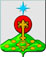 РОССИЙСКАЯ ФЕДЕРАЦИЯСвердловская областьДУМА СЕВЕРОУРАЛЬСКОГО ГОРОДСКОГО ОКРУГАРЕШЕНИЕот 27 февраля 2019 года	           № 9 Североуральск    О награждении Почетной  грамотой  Думы Североуральского городского округа Руководствуясь Федеральным законом от 06.10.2003 года № 131-ФЗ «Об общих принципах организации местного самоуправления в Российской Федерации", Уставом Североуральского городского округа, на основании Положения о Почетной грамоте Думы Североуральского городского округа, утвержденного Решением Думы Североуральского городского округа от 30.05.2007 г. № 60, Дума Североуральского городского округаРЕШИЛА:          1. За активное развитие и использование современных информационных технологий в библиотечном обслуживании населения Североуральского городского округа и в связи с празднованием Дня работника культуры наградить Почетной грамотой Думы Североуральского городского округа:Воронцову Елену Александровну – заведующего информационно-справочным сектором Центральной городской библиотеки имени А.Н. Арцибашева.          2. За добросовестный труд, большой вклад в развитие учреждения и в связи с празднованием Дня работника культуры наградить Почетной грамотой Думы Североуральского городского округа:Файзуллину Ларису Васильевну – заведующего отделом библиотеки № 12 поселка Третий Северный.3. Разместить настоящее Решение на сайте Администрации Североуральского городского округа.И.о. Председателя Думы	Североуральского городского округа                                              А.А. Злобин